Akcinė bendrovė „ORLEN Lietuva“                                        Darbuotojų saugos ir sveikatos instrukcijos BDS-10                                                                                                                                                                                                                                                Darbo priemonių naudojimas potencialiai sprogioje aplinkoje  1 priedas Kita leidimo pusė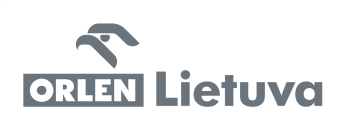 Leidimas darbo priemonės naudojimui potencialiai sprogioJE aplinkoJE (leidimo forma)Reg. Nr. _______Reg. data _______Leidimo galiojimo data nuo ________ iki ________  Laikas  nuo ______ val. iki ______ val.Padalinio pavadinimas _____________________  Naudojimo vieta _______________________Darbo priemonę naudojantis padalinys, rangovas _____________________________________Naudojama darbo priemonė ______________________________________________________Naudojimo tikslas ___________________________________________________________________________________________________________________________________________Leidimo galiojimo data nuo ________ iki ________  Laikas  nuo ______ val. iki ______ val.Padalinio pavadinimas _____________________  Naudojimo vieta _______________________Darbo priemonę naudojantis padalinys, rangovas _____________________________________Naudojama darbo priemonė ______________________________________________________Naudojimo tikslas ___________________________________________________________________________________________________________________________________________Leidimo galiojimo data nuo ________ iki ________  Laikas  nuo ______ val. iki ______ val.Padalinio pavadinimas _____________________  Naudojimo vieta _______________________Darbo priemonę naudojantis padalinys, rangovas _____________________________________Naudojama darbo priemonė ______________________________________________________Naudojimo tikslas ___________________________________________________________________________________________________________________________________________Su saugos reikalavimais susipažinau ir juos vykdysiu ______________________________________________________________________________(darbo priemonės naudotojo pareigos, vardas, pavardė ir parašas)Su saugos reikalavimais susipažinau ir juos vykdysiu ______________________________________________________________________________(darbo priemonės naudotojo pareigos, vardas, pavardė ir parašas)Su saugos reikalavimais susipažinau ir juos vykdysiu ______________________________________________________________________________(darbo priemonės naudotojo pareigos, vardas, pavardė ir parašas)Leidžiu naudoti darbo priemonę ______________________________________________________________________________(leidimą išdavusio asmens pareigos, vardas, pavardė ir parašas)Leidžiu naudoti darbo priemonę ______________________________________________________________________________(leidimą išdavusio asmens pareigos, vardas, pavardė ir parašas)Leidžiu naudoti darbo priemonę ______________________________________________________________________________(leidimą išdavusio asmens pareigos, vardas, pavardė ir parašas)SAUGOS REIKALAVIMAIReikalavimai transporto priemonių naudojimui● Leidimą pritvirtinti ant priekinio savo transporto priemonės stiklo ir nenuimti jo visą buvimo padalinio teritorijoje laiką.● Transporto priemonės vairuotojui draudžiama viršyti 20 km/h greitį.● Transporto priemonę statyti išvažiavimo iš padalinio kryptimi.● Baigus darbus pašalinti transporto priemonę iš teritorijos. Veiksmai avariniais atvejais● Įvykus pavojingų medžiagų nutekėjimui, suveikus avarinei sirenai ar dujų detektoriui (analizatoriui), nedelsiant nutraukti darbus, išjungti transporto priemonės variklį ar naudojamos įrangos maitinimą ir informuoti asmenį, išdavusį leidimą.● Darbo priemonės naudojimo metu įvykus gaisrui, avarijai, nelaimingam atsitikimui, leidimas nustoja galioti ir turi būti perduotas atitinkamai įvykio tyrimo komisijai.